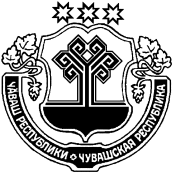 О   признании     утратившим      силу     постановления администрации   Шимкусского  сельского    поселения Янтиковского района от 29.10.2019 № 51 «Об утверждении Порядка передачи в аренду объектов недвижимости, включенных в перечень муниципального имущества Шимкусского  сельского поселения для предоставления его во владение и (или) в пользование на долгосрочной основе (в том числе по льготным ставкам арендной платы) субъектам малого и среднего предпринимательства и организациям, образующим инфраструктуру поддержки субъектов малого и среднего предпринимательства»Администрация Шимкусского сельского поселения Янтиковского района п о с т а н о в л я е т :1. Признать утратившим силу постановление администрации Шимкусского сельского поселения Янтиковского района от 18.09.2019 № 43 «Об утверждении Порядка передачи в аренду объектов недвижимости, включенных в перечень муниципального имущества Шимкусского  сельского поселения для предоставления его во владение и (или) в пользование на долгосрочной основе (в том числе по льготным ставкам арендной платы) субъектам малого и среднего предпринимательства и организациям, образующим инфраструктуру поддержки субъектов малого и среднего предпринимательства»           2.  Настоящее постановление вступает в силу со дня его официального опубликования.Глава Шимкусского сельского поселения                                                                         А.В. ТрофимовЧУВАШСКАЯ РЕСПУБЛИКА ЯНТИКОВСКИЙ РАЙОН  ЧĂВАШ РЕСПУБЛИКИТĂВАЙ РАЙОНĚАДМИНИСТРАЦИЯ ШИМКУССКОГО СЕЛЬСКОГОПОСЕЛЕНИЯ ПОСТАНОВЛЕНИЕ25 августа 2022 г.  №52село ШимкусыТУРИКАС ТУШКИЛ ЯЛПОСЕЛЕНИЙĚНАДМИНИСТРАЦИЙĚЙЫШĂНУ25 август 2022 ç. 52 №Турикас Тушкил ялě